 Dr. med.       Naabstr. 5, 92660 Neustadt/WN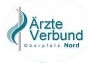 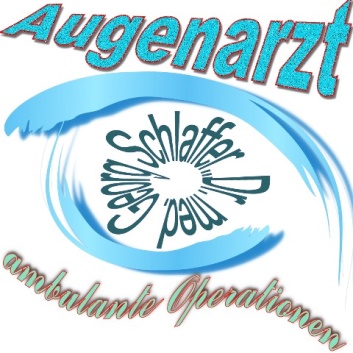 						Tel.:  09602-917006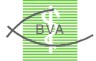                                                                                                                                                      Fax:  09602-917008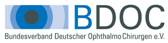                                                                                                                   eMail: info@dr-schlaffer.de   Homepage: www.dr-schlaffer.de                                                                                                                              																	2022								Anzahl Kataraktoperationen: 163   Erhaltene Fragebögen: 48   Rücklaufquote: 29,4%Auswertung: Anonyme Patientenfragebögen betreffend Zufriedenheit Kataraktoperation 2022Gesamtnotenschnitt: 1,32Aufklärung: Operation / Risiken														2. Operationsablauf, - organisationpostoperative Versorgung 																	4. AnästhesiearztAnästhesieschwester               Würden Sie eine Operation in dieser Praxis weiterempfehlen?Frage / Note123456Note1321600001,332371201001,353331230001,374311610001,375361020001,296371100001,23